Карты (план) границы с. Старосемёнкино сельского  поселения Семенкинский сельсовет муниципального района Белебеевский район Республики Башкортостан.Площадь (га): 160,1553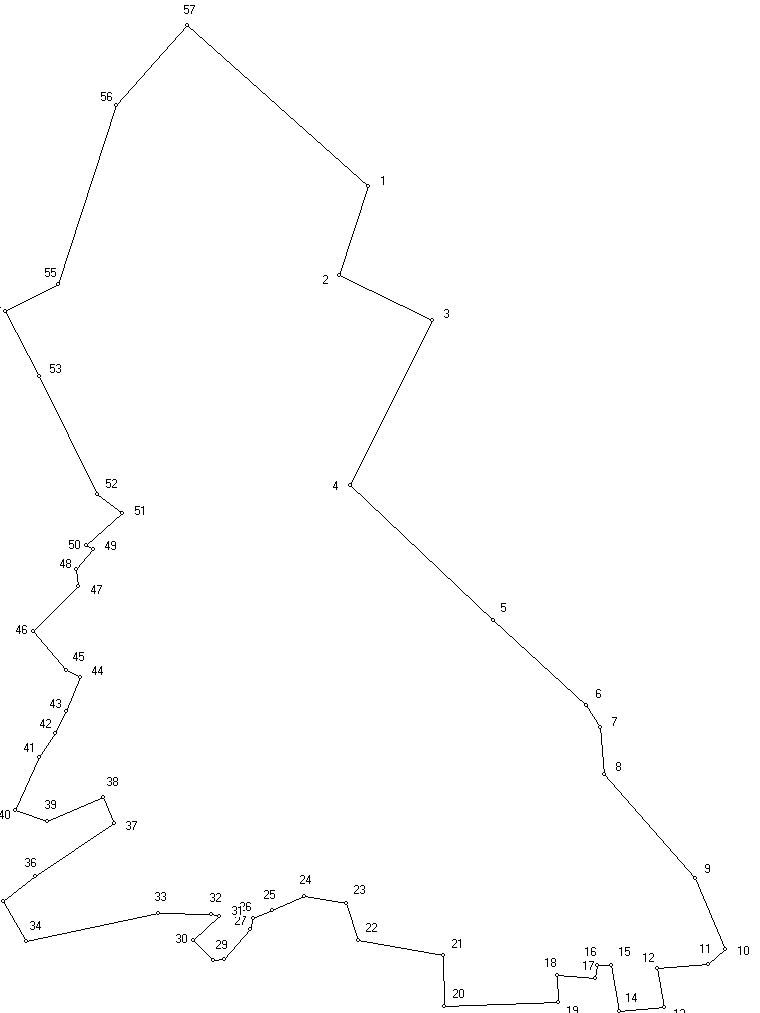 Карты (план) границы с. Новосемёнкино сельского  поселения Семенкинский сельсовет муниципального района Белебеевский район Республики Башкортостан.Площадь (га): 120,3615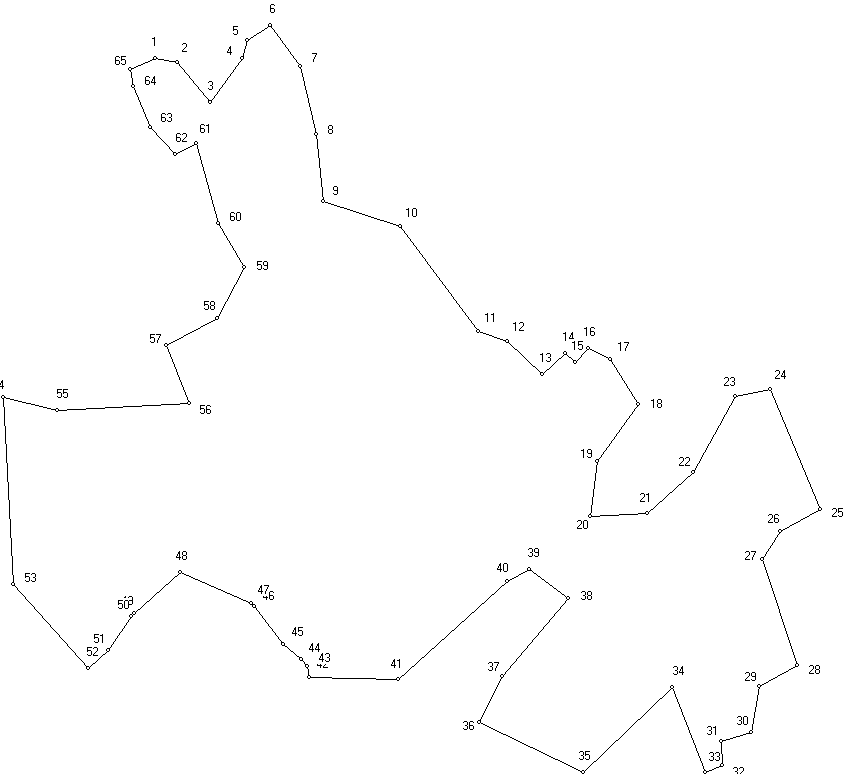 Карты (план) границы д. Гусаркино сельского  поселения Семенкинский сельсовет муниципального района Белебеевский район Республики Башкортостан.Площадь (га): 41,5738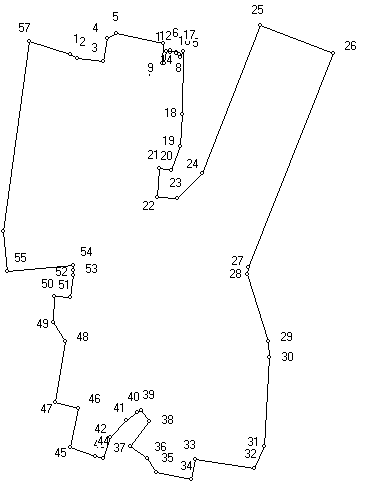 Карты (план) границы д. Ключевка сельского  поселения Семенкинский сельсовет муниципального района Белебеевский район Республики Башкортостан.Площадь (га): 19,8280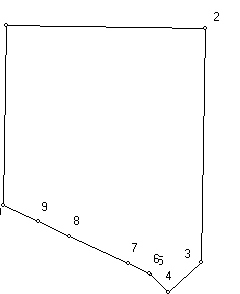 №15(2)/16 - СТ№15(2)/16 - СТ№15(2)/16 - СТ№15(2)/16 - СТ№15(2)/16 - СТ№15(2)/16 - СТ№15(2)/16 - СТ№15(2)/16 - СТСодержание тома I книга 1.Содержание тома I книга 1.Содержание тома I книга 1.Содержание тома I книга 1.Содержание тома I книга 1.Содержание тома I книга 1.Содержание тома I книга 1.Содержание тома I книга 1.ИзмКол.уч.Лист№док.ПодписьДатаСодержание тома I книга 1.Содержание тома I книга 1.Содержание тома I книга 1.Содержание тома I книга 1.РазработалиРазработалиМинязев М.А.Минязев М.А.Правила землепользования и застройки сельского поселения Семенкинскийсельсовет муниципального района Белебеевский районРеспублики БашкортостанСтадияЛистЛистовАфлятунов Р.Р.Афлятунов Р.Р.Правила землепользования и застройки сельского поселения Семенкинскийсельсовет муниципального района Белебеевский районРеспублики БашкортостанПЗЗ11ГАПГАПДаутова  В.М.Даутова  В.М.Правила землепользования и застройки сельского поселения Семенкинскийсельсовет муниципального района Белебеевский районРеспублики БашкортостанПЗЗ11ГИП ГИП Даутова  В.М.Даутова  В.М.Правила землепользования и застройки сельского поселения Семенкинскийсельсовет муниципального района Белебеевский районРеспублики БашкортостанМУП «Архитектура и градостроительство»  муниципального районаБелебеевский район РБМУП «Архитектура и градостроительство»  муниципального районаБелебеевский район РБМУП «Архитектура и градостроительство»  муниципального районаБелебеевский район РБПравила землепользования и застройки сельского поселения Семенкинскийсельсовет муниципального района Белебеевский районРеспублики БашкортостанМУП «Архитектура и градостроительство»  муниципального районаБелебеевский район РБМУП «Архитектура и градостроительство»  муниципального районаБелебеевский район РБМУП «Архитектура и градостроительство»  муниципального районаБелебеевский район РБПравила землепользования и застройки сельского поселения Семенкинскийсельсовет муниципального района Белебеевский районРеспублики БашкортостанМУП «Архитектура и градостроительство»  муниципального районаБелебеевский район РБМУП «Архитектура и градостроительство»  муниципального районаБелебеевский район РБМУП «Архитектура и градостроительство»  муниципального районаБелебеевский район РБ№15(2)/16 - СТ№15(2)/16 - СТ№15(2)/16 - СТ№15(2)/16 - СТ№15(2)/16 - СТ№15(2)/16 - СТ№15(2)/16 - СТ№15(2)/16 - СТПеречень исходно-разрешительной документации.Перечень исходно-разрешительной документации.Перечень исходно-разрешительной документации.Перечень исходно-разрешительной документации.Перечень исходно-разрешительной документации.Перечень исходно-разрешительной документации.Перечень исходно-разрешительной документации.Перечень исходно-разрешительной документации.ИзмКол.уч.Лист№док.ПодписьДатаПеречень исходно-разрешительной документации.Перечень исходно-разрешительной документации.Перечень исходно-разрешительной документации.Перечень исходно-разрешительной документации.РазработалиРазработалиМинязев М.А.Минязев М.А.Правила землепользования и застройки сельского поселения  Семенкинскийсельсовет муниципального района  Белебеевский  районРеспублики БашкортостанСтадияЛистЛистовАфлятунов Р.Р.Афлятунов Р.Р.Правила землепользования и застройки сельского поселения  Семенкинскийсельсовет муниципального района  Белебеевский  районРеспублики БашкортостанПЗЗ19ГАПГАПДаутова  В.М.Даутова  В.М.Правила землепользования и застройки сельского поселения  Семенкинскийсельсовет муниципального района  Белебеевский  районРеспублики БашкортостанПЗЗ19ГИП ГИП Даутова  В.М.Даутова  В.М.Правила землепользования и застройки сельского поселения  Семенкинскийсельсовет муниципального района  Белебеевский  районРеспублики БашкортостанМУП «Архитектура и градостроительство»  муниципального районаБелебеевский район РБМУП «Архитектура и градостроительство»  муниципального районаБелебеевский район РБМУП «Архитектура и градостроительство»  муниципального районаБелебеевский район РБПравила землепользования и застройки сельского поселения  Семенкинскийсельсовет муниципального района  Белебеевский  районРеспублики БашкортостанМУП «Архитектура и градостроительство»  муниципального районаБелебеевский район РБМУП «Архитектура и градостроительство»  муниципального районаБелебеевский район РБМУП «Архитектура и градостроительство»  муниципального районаБелебеевский район РБПравила землепользования и застройки сельского поселения  Семенкинскийсельсовет муниципального района  Белебеевский  районРеспублики БашкортостанМУП «Архитектура и градостроительство»  муниципального районаБелебеевский район РБМУП «Архитектура и градостроительство»  муниципального районаБелебеевский район РБМУП «Архитектура и градостроительство»  муниципального районаБелебеевский район РБ№15(2)/16 - СТ№15(2)/16 - СТ№15(2)/16 - СТ№15(2)/16 - СТ№15(2)/16 - СТ№15(2)/16 - СТ№15(2)/16 - СТ№15(2)/16 - СТПеречень исходно-разрешительной документации.Перечень исходно-разрешительной документации.Перечень исходно-разрешительной документации.Перечень исходно-разрешительной документации.Перечень исходно-разрешительной документации.Перечень исходно-разрешительной документации.Перечень исходно-разрешительной документации.Перечень исходно-разрешительной документации.ИзмКол.уч.Лист№док.ПодписьДатаПеречень исходно-разрешительной документации.Перечень исходно-разрешительной документации.Перечень исходно-разрешительной документации.Перечень исходно-разрешительной документации.РазработалиРазработалиМинязев М.А.Минязев М.А.Правила землепользования и застройки сельского поселения  Семенкинскийсельсовет муниципального района Белебеевский районРеспублики БашкортостанСтадияЛистЛистовАфлятунов Р.Р.Афлятунов Р.Р.Правила землепользования и застройки сельского поселения  Семенкинскийсельсовет муниципального района Белебеевский районРеспублики БашкортостанПЗЗ2ГАПГАПДаутова  В.М.Даутова  В.М.Правила землепользования и застройки сельского поселения  Семенкинскийсельсовет муниципального района Белебеевский районРеспублики БашкортостанПЗЗ2ГИП ГИП Даутова  В.М.Даутова  В.М.Правила землепользования и застройки сельского поселения  Семенкинскийсельсовет муниципального района Белебеевский районРеспублики БашкортостанМУП «Архитектура и градостроительство»  муниципального районаБелебеевский район РБМУП «Архитектура и градостроительство»  муниципального районаБелебеевский район РБМУП «Архитектура и градостроительство»  муниципального районаБелебеевский район РБПравила землепользования и застройки сельского поселения  Семенкинскийсельсовет муниципального района Белебеевский районРеспублики БашкортостанМУП «Архитектура и градостроительство»  муниципального районаБелебеевский район РБМУП «Архитектура и градостроительство»  муниципального районаБелебеевский район РБМУП «Архитектура и градостроительство»  муниципального районаБелебеевский район РБПравила землепользования и застройки сельского поселения  Семенкинскийсельсовет муниципального района Белебеевский районРеспублики БашкортостанМУП «Архитектура и градостроительство»  муниципального районаБелебеевский район РБМУП «Архитектура и градостроительство»  муниципального районаБелебеевский район РБМУП «Архитектура и градостроительство»  муниципального районаБелебеевский район РБ№15(2)/16 - СП№15(2)/16 - СП№15(2)/16 - СП№15(2)/16 - СП№15(2)/16 - СП№15(2)/16 - СП№15(2)/16 - СП№15(2)/16 - СПСостав проекта.Состав проекта.Состав проекта.Состав проекта.Состав проекта.Состав проекта.Состав проекта.Состав проекта.ИзмКол.уч.Лист№док.ПодписьДатаСостав проекта.Состав проекта.Состав проекта.Состав проекта.РазработалиРазработалиМинязев М.А.Минязев М.А.Правила землепользования и застройки сельского поселения  Семенкинскийсельсовет муниципального района Белебеевский районРеспублики БашкортостанСтадияЛистЛистовАфлятунов Р.Р.Афлятунов Р.Р.Правила землепользования и застройки сельского поселения  Семенкинскийсельсовет муниципального района Белебеевский районРеспублики БашкортостанПЗЗ11ГАПГАПДаутова  В.М.Даутова  В.М.Правила землепользования и застройки сельского поселения  Семенкинскийсельсовет муниципального района Белебеевский районРеспублики БашкортостанПЗЗ11ГИП ГИП Даутова  В.М.Даутова  В.М.Правила землепользования и застройки сельского поселения  Семенкинскийсельсовет муниципального района Белебеевский районРеспублики БашкортостанМУП «Архитектура и градостроительство»  муниципального районаБелебеевский район РБМУП «Архитектура и градостроительство»  муниципального районаБелебеевский район РБМУП «Архитектура и градостроительство»  муниципального районаБелебеевский район РБПравила землепользования и застройки сельского поселения  Семенкинскийсельсовет муниципального района Белебеевский районРеспублики БашкортостанМУП «Архитектура и градостроительство»  муниципального районаБелебеевский район РБМУП «Архитектура и градостроительство»  муниципального районаБелебеевский район РБМУП «Архитектура и градостроительство»  муниципального районаБелебеевский район РБПравила землепользования и застройки сельского поселения  Семенкинскийсельсовет муниципального района Белебеевский районРеспублики БашкортостанМУП «Архитектура и градостроительство»  муниципального районаБелебеевский район РБМУП «Архитектура и градостроительство»  муниципального районаБелебеевский район РБМУП «Архитектура и градостроительство»  муниципального районаБелебеевский район РБ№XYДир.уголДлина1616192,521252178,87198° 08' 13"197,532616004,811252117,38116° 06' 04"218,123615908,841252313,26206° 30' 10"389,134615560,601252139,61133° 14' 02"416,565615275,271252443,10132° 25' 55"267,416615094,841252640,47148° 33' 34"55,847615047,201252669,59175° 14' 10"98,978614948,571252677,81138° 59' 58"293,109614727,371252870,10156° 38' 39"162,4110614578,271252934,49229° 11' 05"49,2511614546,071252897,21265° 41' 49"108,4112614537,941252789,11169° 01' 37"84,9413614454,551252805,28265° 00' 57"95,5714614446,251252710,07350° 18' 40"99,4815614544,311252693,33271° 06' 06"31,1016614544,911252662,23187° 10' 54"29,2417614515,901252658,58275° 17' 41"80,6418614523,341252578,28178° 11' 22"57,6819614465,691252580,11268° 11' 22"240,0020614458,111252340,23358° 11' 22"106,8021614564,851252336,85279° 52' 52"183,2622614596,301252156,31343° 12' 30"83,3923614676,141252132,22278° 24' 17"90,4424614689,361252042,75246° 55' 37"73,9825614660,361251974,69245° 52' 27"42,5226614642,981251935,88198° 54' 38"24,3927614619,911251927,98220° 20' 06"83,4428614556,311251873,97265° 23' 21"24,4829614554,341251849,57315° 51' 18"59,2230614596,831251808,3246° 58' 15"75,4031614648,281251863,44283° 49' 14"18,9932614652,821251845,00270° 59' 26"111,1033614654,741251733,92257° 55' 52"285,2534614595,101251454,97329° 52' 39"97,0135614679,011251406,2852° 03' 06"86,3936614732,131251474,4155° 54' 34"200,4237614844,471251640,39337° 49' 25"59,4038614899,471251617,96246° 31' 21"129,0739614848,051251499,58289° 21' 12"72,7040614872,141251430,9924° 25' 41"123,9341614984,981251482,2432° 44' 49"60,1142615035,531251514,7527° 23' 47"51,4943615081,241251538,4422° 12' 42"77,5044615152,991251567,74299° 03' 28"33,8245615169,421251538,17319° 16' 23"107,0746615250,561251468,3245° 13' 12"136,8147615346,931251565,43353° 10' 53"35,9248615382,591251561,1639° 09' 19"53,9849615424,451251595,24303° 03' 30"17,3850615433,931251580,6848° 21' 59"102,0251615501,711251656,92306° 34' 22"65,4052615540,681251604,40333° 40' 27"277,8353615789,701251481,19333° 02' 19"155,2454615928,061251410,8062° 20' 52"125,6055615986,351251522,0518° 08' 13"397,7056616364,301251645,8641° 33' 34"225,0757616532,711251795,16131° 33' 34"512,79№XYДир.уголДлина1620641,771253161,95100° 52' 42"46,732620632,951253207,84139° 40' 16"109,023620549,841253278,3936° 16' 11"114,214620641,921253345,9615° 16' 56"39,355620679,881253356,3355° 39' 32"57,746620712,451253404,00143° 08' 31"107,587620626,371253468,53167° 08' 39"147,808620482,271253501,42173° 47' 29"143,759620339,371253516,96108° 09' 54"170,9710620286,071253679,41143° 17' 11"277,3611620063,721253845,22107° 36' 16"65,2412620043,991253907,41133° 24' 54"101,9613619973,921253981,4747° 16' 25"65,1614620018,131254029,33132° 39' 41"27,7815619999,301254049,7645° 41' 52"40,8716620027,851254079,01117° 08' 10"50,1917620004,961254123,68148° 07' 46"112,4518619909,461254183,05215° 45' 13"147,3619619789,881254096,95186° 43' 36"117,4020619673,281254083,2087° 26' 56"120,9021619678,661254203,9847° 47' 50"129,9522619765,961254300,2428° 40' 52"184,3023619927,651254388,6979° 19' 18"76,2924619941,781254463,66157° 31' 40"275,6525619687,061254569,02240° 56' 34"95,6526619640,611254485,41213° 36' 51"70,2227619582,131254446,54161° 43' 41"237,1028619356,981254520,87240° 45' 51"91,8229619312,141254440,75190° 49' 58"98,6230619215,271254422,22253° 29' 44"64,5731619196,931254360,31178° 42' 02"50,2532619146,691254361,45245° 36' 16"38,9433619130,601254325,98338° 45' 01"193,0634619310,541254256,01226° 16' 45"259,3935619131,271254068,55295° 32' 39"245,4936619237,121253847,0527° 15' 26"108,7337619333,781253896,8540° 01' 06"214,9438619498,391254035,06307° 17' 47"103,0439619560,831253953,09241° 14' 56"52,1140619535,761253907,41227° 52' 40"311,5741619326,791253676,31271° 43' 57"187,8442619332,471253488,56348° 48' 23"23,8043619355,811253483,94315° 46' 13"18,7944619369,281253470,83311° 40' 14"50,3045619402,721253433,25321° 35' 31"101,1746619482,001253370,41321° 20' 24"9,4247619489,361253364,52293° 13' 20"163,2248619553,711253214,52228° 10' 36"130,0049619467,031253117,64228° 10' 36"10,0050619460,361253110,19214° 42' 13"85,8451619389,791253061,32228° 10' 36"56,5252619352,101253019,20318° 10' 36"235,9253619527,901252861,88356° 53' 17"396,5654619923,881252840,35103° 21' 54"117,3755619896,751252954,5486° 50' 28"280,3456619912,191253234,46337° 40' 38"131,4957620033,831253184,5261° 26' 46"123,2258620092,731253292,7528° 24' 08"120,6559620198,861253350,14329° 18' 00"108,4660620292,121253294,77344° 51' 40"175,4761620461,491253248,95243° 44' 28"50,0062620439,371253204,10316° 33' 54"77,4063620495,571253150,89337° 39' 33"94,3864620582,871253115,01350° 12' 04"35,9465620618,281253108,9066° 07' 26"58,02№XYДир.уголДлина1611933,281254017,65118° 08' 09"17,902611924,841254033,4397° 44' 47"53,813611917,591254086,759° 58' 33"49,984611966,811254095,4165° 37' 50"22,035611975,901254115,48101° 38' 01"100,386611955,661254213,79183° 10' 28"42,757611912,971254211,4396° 34' 15"5,428611912,351254216,81305° 16' 14"0,409611912,581254216,4911° 24' 09"26,9010611938,951254221,81102° 55' 42"7,0811611937,371254228,7112° 55' 42"3,0912611940,381254229,40102° 55' 42"13,8213611937,291254242,87192° 55' 42"3,6214611933,761254242,06107° 05' 16"5,9515611932,011254247,75163° 23' 31"6,5416611925,741254249,6226° 33' 54"14,2617611938,491254256,00180° 30' 54"133,5718611804,931254254,80184° 07' 20"66,5419611738,561254250,02199° 37' 54"54,8820611686,871254231,58279° 52' 12"24,8121611691,121254207,14185° 34' 55"61,6822611629,741254201,1494° 22' 05"43,1823611626,451254244,1943° 30' 11"75,4524611681,171254296,1221° 36' 44"337,1525611994,631254420,31111° 36' 44"165,7926611933,561254574,44201° 36' 44"486,1427611481,601254395,38193° 23' 50"15,6828611466,351254391,75162° 00' 58"147,9029611325,681254437,41178° 38' 09"35,5930611290,101254438,26182° 44' 43"188,0231611102,291254429,25204° 38' 08"51,5632611055,421254407,76279° 15' 12"127,9833611076,001254281,45190° 05' 51"44,3434611032,351254273,68282° 11' 48"75,2935611048,261254200,09324° 09' 59"34,2836611076,051254180,02306° 30' 47"42,7337611101,471254145,6836° 01' 38"67,0938611155,741254185,14322° 38' 06"28,4539611178,351254167,88251° 14' 28"8,8140611175,511254159,53233° 07' 48"29,6541611157,721254135,81222° 01' 38"49,4742611120,971254102,69198° 40' 22"45,9143611077,481254087,99282° 32' 39"16,8644611081,151254071,54289° 52' 43"56,6745611100,411254018,2510° 57' 25"83,7646611182,641254034,17285° 02' 34"49,5347611195,501253986,338° 42' 22"130,3548611324,351254006,06330° 12' 37"47,5449611365,611253982,451° 34' 56"54,1350611419,721253983,9494° 14' 11"34,1951611417,191254018,046° 51' 01"48,6952611465,531254023,846° 51' 01"10,2353611475,691254025,06355° 02' 58"10,0054611485,651254024,20264° 47' 27"140,0255611472,941253884,76354° 26' 03"85,7256611558,261253876,447° 44' 41"404,4057611958,971253930,94106° 30' 04"90,44№XYДир.уголДлина1612692,501252088,1890° 53' 49"421,052612685,911252509,18181° 01' 21"493,873612192,111252500,36227° 07' 06"95,034612127,451252430,73316° 08' 22"53,955612166,351252393,35305° 28' 55"3,706612168,491252390,34294° 49' 28"48,937612189,041252345,92294° 49' 28"136,308612246,261252222,22294° 49' 28"73,589612277,161252155,43294° 49' 28"80,6810612311,031252082,210° 53' 49"381,52